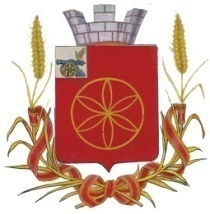 АДМИНИСТРАЦИЯ МУНИЦИПАЛЬНОГО ОБРАЗОВАНИЯРУДНЯНСКИЙ РАЙОН СМОЛЕНСКОЙ ОБЛАСТИП О С Т А Н О В Л Е Н И Еот 07.09.2023 № 288Об утверждении Порядка проведения оценки регулирующего воздействия проектов муниципальных нормативных правовых актов муниципального образования Руднянский район Смоленской областиВ соответствии с Федеральным законом от 06.10.2003 № 131-ФЗ «Об общих принципах организации местного самоуправления в Российской Федерации», областным законом от 19.11.2014 № 156-з «Об отдельных вопросах проведения органами местного самоуправления муниципальных образований Смоленской области оценки регулирующего воздействия проектов муниципальных нормативных правовых актов, экспертизы муниципальных нормативных правовых актов», Уставом муниципального образования Руднянский район Смоленской областиАдминистрация муниципального образования Руднянский район Смоленской области п о с т а н о в л я е т:1. Утвердить прилагаемый Порядок проведения оценки регулирующего воздействия проектов муниципальных нормативных правовых актов муниципального образования Руднянский район Смоленской области.2. Признать утратившим силу постановление Администрации муниципального образования Руднянский район Смоленской области от 17.03.2017 № 111 «Об утверждении Порядка проведения оценки регулирующего воздействия проектов муниципальных нормативных правовых актов муниципального образования Руднянский район Смоленской области».3. Контроль за исполнением настоящего постановления возложить на заместителя Главы муниципального образования Руднянский район Смоленской области – начальника отдела по экономике, управлению муниципальным имуществом и земельным отношениям С.А. Якушкину.Глава муниципального образованияРуднянский район Смоленской области                                                 Ю.И. ИвашкинУТВЕРЖДЕНпостановлением Администрациимуниципального образованияРуднянский районСмоленской областиот 07.09.2023 № 288ПОРЯДОКПРОВЕДЕНИЯ ОЦЕНКИ РЕГУЛИРУЮЩЕГО ВОЗДЕЙСТВИЯ ПРОЕКТОВ МУНИЦИПАЛЬНЫХ НОРМАТИВНЫХ ПРАВОВЫХ АКТОВ МУНИЦИПАЛЬНОГО ОБРАЗОВАНИЯ РУДНЯНСКИЙ РАЙОН СМОЛЕНСКОЙ ОБЛАСТИ1. Общие положения1.1. Настоящий Порядок определяет процедуру проведения оценки регулирующего воздействия проектов муниципальных нормативных правовых актов муниципального образования Руднянский район Смоленской области, разработанных Администрацией муниципального образования Руднянский район Смоленской области (далее – проекты МНПА).1.2. Процедура проведения оценки регулирующего воздействия применяется       в отношении проектов МНПА:а) устанавливающих новые или изменяющих ранее предусмотренные МНПА обязательные требования, связанные с осуществлением предпринимательской и иной экономической деятельности;б) устанавливающих новые или изменяющих ранее предусмотренные МНПА обязанности и запреты для субъектов предпринимательской и инвестиционной деятельности;в) устанавливающих или изменяющих ответственность за нарушение МНПА, затрагивающих вопросы осуществления предпринимательской и иной экономической деятельности.1.2.1. Оценка регулирующего воздействия не проводится в отношении:а) проектов МНПА об установлении, о введении в действие или прекращении действия налогов (сборов), об изменении налоговых ставок (ставок сборов), порядка и срока уплаты налогов (сборов), установлении (отмене) налоговых льгот (льгот по сборам) и (или) оснований и порядка их применения;б) проектов МНПА, регулирующих бюджетные правоотношения;в) проектов МНПА, регулирующих цены (тарифы) на продукцию (товары, услуги), торговые надбавки (наценки) к таким ценам (тарифам) в соответствии с МНПА, определяющими порядок ценообразования в области регулируемых цен (тарифов) на продукцию (товары, услуги), торговых надбавок (наценок) к таким ценам (тарифам);г) проектов МНПА, подлежащих принятию при угрозе возникновения и (или) возникновении отдельных чрезвычайных ситуаций, введении режима повышенной готовности, чрезвычайной ситуации или разрабатываемых в целях реализации мер, принимаемых в рамках особых режимов, вводимых в целях реализации положений Федерального конституционного закона от 30.01.2002 года № 1-ФКЗ «О военном положении», на всей территории Российской Федерации либо на ее части.1.3. Оценка регулирующего воздействия проектов МНПА проводится в целях выявления положений, вводящих избыточные обязанности, запреты и ограничения для субъектов предпринимательской и иной экономической деятельности или способствующих их введению, а также положений, способствующих возникновению необоснованных расходов субъектов предпринимательской и иной экономической деятельности и бюджета муниципального образования Руднянский район Смоленской области.1.4. Основными принципами оценки регулирующего воздействия проектов МНПА являются:- прозрачность – доступность информации о процедуре оценки регулирующего воздействия на всех стадиях ее проведения;- публичность – обеспечение участия заинтересованных сторон в процессе разработки принимаемых решений;- сбалансированность – обеспечение баланса интересов всех заинтересованных сторон в рамках проведения процедуры оценки регулирующего воздействия;- эффективность – обеспечение оптимального выбора варианта правового регулирования;- экономичность – обеспечение надлежащего качества проведения процедуры оценки регулирующего воздействия при условии минимально необходимых затрат на ее проведение.1.5. Уполномоченным структурным подразделением Администрации муниципального образования Руднянский район Смоленской области в сфере оценки регулирующего воздействия проектов МНПА является отдел по экономике, управлению муниципальным имуществом и земельным отношениям Администрации муниципального образования Руднянский район Смоленской области (далее – уполномоченный орган).Уполномоченный орган выполняет функции информационного и методического обеспечения оценки регулирующего воздействия проектов МНПА,                     а также оценки качества проведения структурным подразделением Администрации муниципального образования Руднянский район Смоленской области, разрабатывающим проект МНПА (далее – разработчик), предварительной оценки регулирующего воздействия проектов МНПА.1.6. Уполномоченный орган ежегодно не позднее 1 февраля года, следующего за отчетным, готовит доклад о развитии и результатах процедуры оценки регулирующего воздействия проектов МНПА в муниципальном образовании Руднянский район Смоленской области и направляет в Департамент экономического развития Смоленской области, а также размещает его на официальном сайте муниципального образования Руднянский район Смоленской области: https://рудня.рф в информационно-телекоммуникационной сети «Интернет».2. Организация и проведение оценки регулирующего воздействия проектов МНПА2.1. Оценка регулирующего воздействия проектов МНПА состоит из следующих этапов:а) проведение разработчиком предварительной оценки регулирующего воздействия проекта МНПА (далее – предварительная оценка) с составлением отчета о предварительной оценке по результатам процедуры оценки регулирующего воздействия (далее – отчет);б) подготовка уполномоченным органом заключения об оценке регулирующего воздействия (далее – заключение). В случае если уполномоченным органом сделан вывод о том, что предполагаемое проектом МНПА правовое регулирование может содержать или содержит положения, указанные в пункте 1.3 настоящего Порядка, заключение подготавливается по результатам проведения уполномоченным органом углубленной оценки регулирующего воздействия проекта МНПА (далее – углубленная оценка).Общий срок проведения процедуры оценки регулирующего воздействия не должен превышать три месяца.2.2. Оценка регулирующего воздействия проекта МНПА проводится с учетом степени регулирующего воздействия положений, содержащихся в проекте МНПА, а именно: а) высокая степень регулирующего воздействия – проект МНПА содержит положения, устанавливающие новые обязательные требования, новые обязанности и запреты для субъектов предпринимательской и иной экономической деятельности,                     а также устанавливающие ответственность за нарушение МНПА, затрагивающих вопросы осуществления предпринимательской и иной экономической деятельности;б) средняя степень регулирующего воздействия – проект МНПА содержит положения, изменяющие ранее предусмотренные МНПА обязательные требования, обязанности и запреты для субъектов предпринимательской и иной экономической деятельности, а также изменяющие ранее установленную ответственность за нарушение МНПА, затрагивающих вопросы осуществления предпринимательской и иной экономической деятельности;в) низкая степень регулирующего воздействия – проект МНПА не содержит положений, указанных в подпунктах «а» и «б» настоящего пункта. 2.3. Предварительная оценка проводится разработчиком на стадии разработки проекта МНПА в целях выявления положений, указанных в пункте 2.2 настоящего Порядка.2.4. Разработчик в рамках предварительной оценки проводит анализ проекта МНПА на предмет выявления положений, указанных в пункте 2.2 настоящего Порядка, а также рассматривает сложившуюся правоприменительную практику в сфере правового регулирования проекта МНПА.По результатам анализа при выявлении положений, указанных в пункте 2.2 настоящего Порядка, разработчик проводит публичные обсуждения с представителями предпринимательской и иной экономической деятельности, социальных групп, экспертного сообщества в соответствии с разделом 3 настоящего Порядка. 2.5. По результатам предварительной оценки разработчик составляет отчет.2.6. Отчет оформляется по форме согласно приложению № 1 к Порядку на официальном бланке разработчика за подписью его руководителя. Отчет, пояснительная записка к нему и проект МНПА (далее – пакет документов) не позднее трех рабочих дней после подписания отчета руководителем разработчика направляются в уполномоченный орган в электронном виде.2.7. По результатам проведенного анализа представленного пакета документов, качества и полноты предварительной оценки уполномоченный орган в срок не более пяти рабочих дней с даты поступления пакета документов направляет разработчику один из следующих документов: а) уведомление о том, что подготовка заключения в отношении проекта МНПА не требуется (в случае если уполномоченным органом был сделан вывод о том, что проект МНПА не содержит положений, регулирующих общественные отношения, относящиеся к предметной области оценки регулирующего воздействия, определенной пунктом 1.2 настоящего Порядка);б) уведомление о необходимости повторного проведения процедуры предварительной оценки, начиная с соответствующей невыполненной или выполненной ненадлежащим образом указанной процедуры, с последующей доработкой и повторным направлением в уполномоченный орган пакета документов для подготовки заключения;в) заключение об отсутствии в проекте МНПА положений, указанных в пункте 1.3. настоящего Порядка;г) уведомление о проведении углубленной оценки (в случае если уполномоченным органом был сделан вывод о том, что предлагаемое проектом МНПА правовое регулирование может содержать или содержит положения, указанные в пункте 1.3 настоящего Порядка).Заключение оформляется по форме согласно приложению № 2 к Порядку. Заключение и отчет по проекту МНПА размещаются на официальном сайте муниципального образования Руднянский район Смоленской области: https://рудня.рф в информационно-телекоммуникационной сети «Интернет» и (или) на региональном портале: https://regulation.admin-smolensk.ru/ в информационно-телекоммуникационной сети «Интернет» не позднее трех рабочих дней с момента подписания заключения руководителем уполномоченного органа.2.8. Углубленная оценка проводится уполномоченным органом с учетом степени регулирующего воздействия согласно 2.2 настоящего Порядка.2.9. При проведении углубленной оценки уполномоченный орган:- проводит анализ проблем и целей, на решение которых направлено новое правовое регулирование;- выявляет и оценивает альтернативные способы предлагаемого правового регулирования;- определяет для каждого способа предлагаемого правового регулирования выгоды и издержки субъектов предпринимательской и иной экономической деятельности муниципального образования Руднянский район Смоленской области с использованием количественных методов оценки;- определяет степень влияния каждого способа предлагаемого правового регулирования на ограничение конкуренции;- делает вывод о наиболее эффективном способе предлагаемого правового регулирования.2.10. При проведении углубленной оценки уполномоченный орган вправе запрашивать у разработчика всю необходимую информацию для подготовки заключения по результатам углубленной оценки.2.11. По результатам проведения углубленной оценки уполномоченный орган готовит заключение.2.12. Заключение оформляется в следующие сроки:а) не более десяти рабочих дней – для проектов МНПА, содержащих положения, имеющие высокую степень регулирующего воздействия;б) не более восьми рабочих дней – для проектов МНПА, содержащих положения, имеющие среднюю степень регулирующего воздействия;в) не более пяти рабочих дней – для проектов МНПА, содержащих положения, имеющие низкую степень регулирующего воздействия.2.13. Заключение направляется разработчику в сроки, указанные в пункте 2.12 настоящего Порядка, а также вместе с отчетом по проекту МНПА размещается на официальном сайте муниципального образования Руднянский район Смоленской области: https://рудня.рф в информационно-телекоммуникационной сети «Интернет» и (или) на региональном портале: https://regulation.admin-smolensk.ru/ в информационно-телекоммуникационной сети «Интернет» не позднее трех рабочих дней с момента подписания заключения руководителем уполномоченного органа.2.14. Разработчик в течение пяти рабочих дней после получения заключения направляет в уполномоченный орган:- в случае согласия с выводами, указанными в заключении, – информацию о принимаемых мерах по устранению замечаний, при этом учет выводов, содержащихся в заключении, является обязательным;- в случае несогласия с выводами, указанными в заключении, – информацию, содержащую перечень разногласий, с приложением обоснования таких разногласий.2.14.1. В случае если разработчик не представил в адрес уполномоченного органа информацию, указанную в пункте 2.14 настоящего Порядка, в установленный срок, доработанный по результатам проведения углубленной оценки проект МНПА, повторно направляется в уполномоченный орган для подготовки заключения.Доработанный проект МНПА размещается на официальном сайте муниципального образования Руднянский район Смоленской области: https://рудня.рф в информационно-телекоммуникационной сети «Интернет» и (или) на региональном портале: https://regulation.admin-smolensk.ru/ в информационно-телекоммуникационной сети «Интернет».При повторном проведении углубленной оценки уполномоченный орган оформляет заключение в сроки, установленные пунктом 2.12 настоящего Порядка, с даты представления разработчиком доработанного проекта МНПА.2.15. Разрешение разногласий, не устраненных в срок не позднее десяти рабочих дней со дня представления разработчиком в уполномоченный орган информации, содержащей перечень разногласий, возникших в результате проведения оценки регулирующего воздействия проектов МНПА, осуществляется рабочей группой по оценке регулирующего воздействия проектов муниципальных нормативных правовых актов и экспертизе муниципальных нормативных правовых актов муниципального образования Руднянский район Смоленской области, принятых Администрацией муниципального образования Руднянский район Смоленской области, затрагивающих вопросы осуществления предпринимательской и иной экономической деятельности в муниципальном образовании Руднянский район Смоленской области (далее – рабочая группа), с участием представителя разработчика, на основании рассмотрения проекта МНПА, отчета, заключения и перечня разногласий, представленных разработчиком в уполномоченный орган.Состав рабочей группы утверждается распоряжением Администрации муниципального образования Руднянский район Смоленской области.2.16. Заседание рабочей группы организует уполномоченный орган в срок не позднее десяти рабочих дней после принятия решения руководителем уполномоченного органа о его проведении.Решение рабочей группы, оформленное протоколом и содержащее предложения по устранению разногласий, носит обязательный характер и размещается на официальном сайте муниципального образования Руднянский район Смоленской области: https://рудня.рф в информационно-телекоммуникационной сети «Интернет» и (или) на региональном портале: https://regulation.admin-smolensk.ru/ в информационно-телекоммуникационной сети «Интернет».3. Порядок проведения публичных обсуждений3.1. Публичные обсуждения проводятся разработчиком на этапе предварительной оценки в отношении разрабатываемых проектов МНПА.3.2. Публичные обсуждения проводятся посредством обсуждения проектов МНПА с участием Уполномоченного по защите прав предпринимателей в Смоленской области, представителей предпринимательского и экспертного сообщества, целью деятельности которых является защита и представление интересов субъектов предпринимательской и иной экономической деятельности Смоленской области.3.3. Публичные обсуждения проводятся на официальном сайте муниципального образования Руднянский район Смоленской области: https://рудня.рф в информационно-телекоммуникационной сети «Интернет» и (или) на региональном портале: https://regulation.admin-smolensk.ru/ в информационно-телекоммуникационной сети «Интернет».3.4. Уведомление о проведении публичных обсуждений по форме согласно приложению № 3 к Порядку, проект МНПА, в отношении которого проводится оценка регулирующего воздействия, пояснительная записка к проекту МНПА, опросный лист для проведения публичных обсуждений по форме согласно приложению № 4 к Порядку размещаются на официальном сайте муниципального образования Руднянский район Смоленской области: https://рудня.рф в информационно-телекоммуникационной сети «Интернет» и (или) на региональном портале: https://regulation.admin-smolensk.ru/ в информационно-телекоммуникационной сети «Интернет».3.5. Срок проведения публичных обсуждений проектов МНПА устанавливается в зависимости от степени регулирующего воздействия положений, содержащихся в проекте МНПА, но не может составлять менее:- десяти календарных дней – для проектов МНПА, содержащих положения, имеющие высокую степень регулирующего воздействия;- семи календарных дней – для проектов МНПА, содержащих положения, имеющие среднюю степень регулирующего воздействия;- пяти календарных дней – для проектов МНПА, содержащих положения, имеющие низкую степень регулирующего воздействия.3.6. Разработчик обязан рассмотреть все замечания и предложения, поступившие в установленный срок в письменной или электронной форме в связи с проведением публичного обсуждения проекта МНПА, составить сводку замечаний и предложений, поступивших в ходе публичного обсуждения проекта МНПА, с указанием сведений об их учете или о причинах отклонения и разместить ее на официальном сайте муниципального образования Руднянский район Смоленской области: https://рудня.рф в информационно-телекоммуникационной сети «Интернет» и (или) на региональном портале: https://regulation.admin-smolensk.ru/ в информационно-телекоммуникационной сети «Интернет».В сводке замечаний и предложений, поступивших в ходе публичного обсуждения проекта МНПА, должны быть отражены все предложения и замечания, относящиеся к предмету публичных обсуждений, а также аргументация разработчика относительно их учета или отклонения.В случае отказа от учета поступивших замечаний и предложений по доработке проекта МНПА разработчик проекта МНПА должен обосновать принятие такого решения с учетом требований законодательства Российской Федерации и специфики предлагаемого правового регулирования.3.7. По результатам публичных обсуждений разработчик осуществляет подготовку справки о проведении публичных обсуждений по форме согласно приложению № 5 к Порядку.В указанной справке должны быть отражены все предложения и замечания, относящиеся к предмету публичных обсуждений, а также позиция разработчика и (или) уполномоченного органа в отношении поступивших предложений и замечаний.3.8. Справка о проведении публичных обсуждений вместе с заключением размещается на официальном сайте муниципального образования Руднянский район Смоленской области: https://рудня.рф в информационно-телекоммуникационной сети «Интернет» и (или) на региональном портале: https://regulation.admin-smolensk.ru/ в информационно-телекоммуникационной сети «Интернет».Приложение № 1к Порядку проведения оценки регулирующего воздействия проектов муниципальных нормативных правовых актов муниципального образования Руднянский район Смоленской областиФормаБланк разработчикаОтчет о предварительной оценке по результатам процедуры оценки регулирующего воздействия 1. Краткое описание содержания предлагаемого правового регулирования в части положений, которые изменяют содержание прав и обязанностей субъектов предпринимательской и иной экономической деятельности; содержание или порядок реализации полномочий органов местного самоуправления муниципального образования Руднянский район Смоленской области в отношениях с субъектами предпринимательской и иной экономической деятельности:2. Сведения о проблеме, на решение которой направлено предлагаемое правовое регулирование, оценка негативных последствий, порождаемых наличием данной проблемы:3. Сведения о целях предлагаемого правового регулирования и обоснование их соответствия целям и приоритетам государственной политики и направлениям деятельности органов местного самоуправления муниципального образования Руднянский район Смоленской области; ключевые показатели достижения целей предлагаемого правового регулирования и срок оценки их достижения:4. Оценка расходов бюджета муниципального образования Руднянский район Смоленской области в связи с реализацией предлагаемого правового регулирования с использованием количественных методов:5. Описание возможных альтернативных вариантов предлагаемого правового регулирования (необходимые мероприятия, результат оценки последствий):6. Описание основных групп субъектов предпринимательской и иной экономической деятельности, интересы которых будут затронуты предлагаемым правовым регулированием: 7. Оценка изменений расходов субъектов предпринимательской и иной экономической деятельности на осуществление такой деятельности, связанных с необходимостью соблюдать введенные обязанности, запреты и ограничения, возлагаемые на них предлагаемым правовым регулированием, с использованием количественных методов:8. Сведения о результатах проведенных публичных обсуждений (ссылка на официальный сайт муниципального образования Руднянский район Смоленской области: https://рудня.рф в информационно-телекоммуникационной сети «Интернет» и  (или) на региональный портал: https://regulation.admin-smolensk.ru/ в информационно-телекоммуникационной сети «Интернет», где размещена информация о проведении публичного обсуждения, срок проведения публичного обсуждения, сведения об участниках публичного обсуждения, информация о поступивших замечаниях и предложениях по доработке проекта муниципального нормативного правового акта, а также по их учету разработчиком):9. Обоснование необходимости представления субъектом предпринимательской и иной экономической деятельности документов, предусмотренных проектом муниципального нормативного правового акта, в разрезе каждого такого документа:10. Сведения о степени регулирующего воздействия положений, содержащихся в проекте муниципального нормативного правового акта (низкая, средняя, высокая):Руководитель                                                                                                           ПодписьПриложение № 2к Порядку проведения оценки регулирующего воздействия проектов муниципальных нормативных правовых актов муниципального образования Руднянский район Смоленской областиФормаБланк уполномоченного органа Заключение об оценке регулирующего воздействия1. Сведения о проекте муниципального нормативного правового акта с указанием степени регулирующего воздействия (низкая, средняя, высокая):2. Разработчик проекта муниципального нормативного правового акта:3. Информация о выявленных положениях проекта муниципального нормативного правового акта, которые необоснованно затрудняют осуществление предпринимательской и иной экономической деятельности, или об отсутствии таких положений с обоснованием сделанных выводов:4. Информация о результатах проведения публичных консультаций:5. Позиции представителей субъектов предпринимательской и иной экономической деятельности, участвовавших в публичных консультациях:6. Вывод о достаточности оснований для принятия решения о введении предлагаемого разработчиком варианта правового регулирования с обоснованием сделанного вывода:7. Предложения по отмене, изменению проекта муниципального нормативного правового акта или его отдельных положений:Руководитель                                                                                                           Подпись                                                                                             Приложение № 3к Порядку проведения оценки регулирующего воздействия проектов муниципальных нормативных правовых актов муниципального образования Руднянский район Смоленской областиФормаБланк разработчикаБланк уполномоченного органа            УВЕДОМЛЕНИЕо проведении публичных обсуждений ________________________________________________________________________________________________________________________________________________________________________________________(наименование структурного подразделения)уведомляет о проведении публичных обсуждений в целях оценки регулирующего воздействия проекта муниципального нормативного правового акта _______________________________________________________________________________________________________________________________________________________________________________________________________________________________________________________________(наименование вида документа и его заголовок)Сроки проведения публичных обсуждений: ___________________________________                                                                                (дата начала и окончания публичных консультаций)Способ направления участниками публичных обсуждений своих предложений и замечаний:предложения и замечания принимаются по адресу:________________________________________________________________________,а также по адресу электронной почты: _______________________________________Контактное лицо по вопросам публичных обсуждений: ________________________________________________________________________.(Ф.И.О. ответственного сотрудника)Рабочий телефон: __________________________________График работы: с _______ до _______ по рабочим днямПрилагаемые к уведомлению материалы:1) проект муниципального нормативного правового акта;2) пояснительная записка к проекту муниципального нормативного правового акта;3) опросный лист для проведения публичных консультаций.Руководитель                                                                                                           ПодписьПриложение № 4к Порядку проведения оценки регулирующего воздействия проектов муниципальных нормативных правовых актов муниципального образования Руднянский район Смоленской областиФормаОПРОСНЫЙ ЛИСТдля проведения публичных обсуждений________________________________________________________________________(вид документа и его наименование)Контактная информация об участнике публичных обсужденийНаименование участника: ________________________________________________________________________Сфера деятельности участника: ________________________________________________________________________Ф.И.О. контактного лица: ________________________________________________________________________Номер контактного телефона: ______________________________________________Адрес электронной почты:________________________________________________________________________Перечень вопросов, обсуждаемых в ходе проведения публичных обсуждений1. На решение какой проблемы, на Ваш взгляд, направлено предлагаемое правовое регулирование? Актуальна ли данная проблема сегодня?2. Является ли выбранный вариант решения проблемы оптимальным?                  3. Существуют ли иные варианты достижения заявленных целей правового регулирования? Если да, выделите те из них, которые по Вашему мнению, были бы менее затратны и/или более эффективны?4. Считаете ли Вы, что предполагаемый проект муниципального нормативного правового акта соответствует иным действующим нормативным правовым актам? Если нет, укажите конкретные противоречия.5. Содержит ли проект муниципального нормативного правового акта нормы, приводящие к избыточным административным и иным ограничениям для соответствующих субъектов предпринимательской и иной экономической деятельности?Приведите примеры таких норм и Ваши предложения по устранению таких ограничений.6. Если Вы считаете, что какие-либо положения проекта муниципального нормативного правового акта негативно отразятся на субъектах предпринимательской и иной экономической деятельности, пожалуйста, укажите такие положения и оцените это влияние количественно (в денежных средствах или часах, потраченных на выполнение требований и т.п.).7. Какие полезные эффекты (для муниципального образования Руднянский район Смоленской области, для субъектов предпринимательской и иной экономической деятельности, для потребителей и т.п.) ожидаются в случае принятия проекта муниципального нормативного правового акта? 8. Требуется ли переходный период для вступления в силу предлагаемого правового регулирования (если да, какова его продолжительность), какие ограничения по срокам введения нового правового регулирования необходимо учесть?9. Какие, на Ваш взгляд, целесообразно применить исключения по введению правового регулирования в отношении отдельных групп субъектов? Приведите соответствующее обоснование. 10. Иные предложения и замечания, которые, по Вашему мнению, целесообразно учесть в рамках регулирующего воздействия предложенного проекта муниципального нормативного правового акта.Приложение № 5к Порядку проведения оценки регулирующего воздействия проектов муниципальных нормативных правовых актов муниципального образования Руднянский район Смоленской областиФормаБланк разработчикаБланк уполномоченного органаСправкао проведении публичных обсужденийв отношении _____________________________________________________________                               (наименование проекта муниципального нормативного правового акта)Сроки проведения публичных обсуждений ___________________________________Руководитель                                                                                                           Подпись№п/пУчастники публичных обсужденийПредложения и замечания, поступившие в ходе публичных обсуждений Позиция разработчика и (или) уполномоченного органа, в отношении поступивших предложений и замечаний 